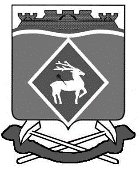 РОССИЙСКАЯ  ФЕДЕРАЦИЯ РОСТОВСКАЯ ОБЛАСТЬМУНИЦИПАЛЬНОЕ  ОБРАЗОВАНИЕ  «ГОРНЯЦКОЕ СЕЛЬСКОЕ  ПОСЕЛЕНИЕ»АДМИНИСТРАЦИЯ  ГОРНЯЦКОГО  СЕЛЬСКОГО ПОСЕЛЕНИЯ ПОСТАНОВЛЕНИЕот __.12.2020 № __пос. ГорняцкийО внесении изменений в постановление Администрации Горняцкого сельского поселения от 30.11.2018 № 246В соответствии с постановлением Администрации Горняцкого сельского поселения от 13.03.2018 № 63 «Об утверждении Порядка разработки, реализации и оценки эффективности муниципальных программ в Горняцком сельском поселении», в целях корректировки объёмов финансирования отдельных программных мероприятий, Администрация Горняцкого сельского поселения постановляет:Внести в постановление Администрации Горняцкого сельского поселения от 30.11.2018 № 246 «Обеспечение качественными жилищно-коммунальными услугами населения Горняцкого сельского поселения Белокалитвинского района» следующие изменения:Приложение к постановлению изложить в новой редакции согласно приложению к настоящему постановлению.Изменения, касающиеся бюджетных ассигнований 2020 года, вступают в силу после официального опубликования настоящего постановления.Изменения, касающиеся бюджетных ассигнований 2021-2023 годов, вступают в силу с 1 января 2021 года и распространяются на правоотношения, возникающие начиная с составления проекта бюджета Горняцкого сельского поселения Белокалитвинского района на 2021 год и на плановый период 2022 и 2023 годов.Контроль за исполнением настоящего постановления возложить на заведующего сектора муниципального хозяйства Администрации Горняцкого сельского поселения А.Ю. Конорезова.Приложение кпостановлениюАдминистрацииГорняцкогосельского поселенияот __.12.2020 № __Муниципальная программа Горняцкого сельского поселения«Обеспечение качественными жилищно-коммунальными услугами населения Горняцкого сельского поселения Белокалитвинского района»ПАСПОРТМуниципальной программы Горняцкого сельского поселения«Обеспечение качественными жилищно-коммунальными услугами населения Горняцкого сельского поселения Белокалитвинского района»Раздел 1. Подпрограмма «Развитие жилищного хозяйства в Горняцком сельском поселении»1. Паспорт подпрограммы«Развитие жилищного хозяйства в Горняцком сельском поселении»Раздел 2. Подпрограмма«Создание условий для обеспечения качественными коммунальными услугами населения Горняцкого сельского поселения»2.Паспортподпрограммы «Создание условий для обеспечения качественными коммунальными услугами населения Горняцкого сельского поселения»Приоритеты и целиполитики Горняцкого сельского поселенияв жилищно-коммунальной сфере Горняцкого сельского поселенияОсновной целью политики Горняцкого сельского поселения в жилищно-коммунальной сфере является повышение качества и надежности предоставления жилищно-коммунальных услуг населению. Указанные направления реализуются в соответствии с:Указом Президента Российской Федерации от 07.05.2012 № 600 «О мерах по обеспечению граждан Российской Федерации доступным и комфортным жильем и повышению качества жилищно-коммунальных услуг»;Концепцией долгосрочного социально-экономического развития Российской Федерации на период до 2020 года, утвержденной распоряжением Правительства Российской Федерации от 17.11.2008 № 1662-р; Стратегией социально-экономического развития Южного федерального округа до 2030 года, утвержденной распоряжением Правительства Российской Федерации от 05.09.2011 № 1538-р;Стратегией социально-экономического развития Ростовской области на период до 2030 года;Указом Президента Российской Федерации от 07.05.2018 № 204 «О национальных целях и стратегических задачах развития Российской Федерации на период до 2024 года».Сведения о показателях муниципальной программы Горняцкого сельского поселения «Обеспечение качественными жилищно-коммунальными услугами населения Горняцкого сельского поселения», подпрограмм муниципальной программы Горняцкого сельского поселения «Развитие жилищного хозяйства в Горняцком сельском поселении» и их значениях приведены в приложении № 1 к муниципальной программе.Перечень подпрограмм, основных мероприятий муниципальной программы«Обеспечение качественными жилищно-коммунальными услугами населения Горняцкого сельского поселения» приведен в приложении № 2 к муниципальной программе.Расходы местного бюджета на реализацию муниципальной программы Горняцкого сельского поселения «Обеспечение качественными жилищно-коммунальными услугами населения Горняцкого сельского поселения» приведены в приложении № 3 к муниципальной программе.Расходы на реализацию муниципальной программы Горняцкого сельского поселения «Обеспечение качественными жилищно-коммунальными услугами населения Горняцкого сельского поселения» приведены в приложении № 4 к муниципальной программе.Заведующий сектора по общим вопросам, земельным и имущественным отношениям                                    Л.П. ДикаяПриложение № 1к муниципальной программеГорняцкого сельского поселения «Обеспечение качественными жилищно-коммунальными услугами населения Горняцкого сельского поселения Белокалитвинского района»СВЕДЕНИЯо показателях муниципальной программы Горняцкого сельского поселения «Обеспечение качественными жилищно-коммунальными услугами населения Горняцкого сельского поселения Белокалитвинского района», подпрограмм муниципальной программы Горняцкого сельского поселения «Обеспечение качественными жилищно-коммунальными услугами населения Горняцкого сельского поселения сельского поселения Белокалитвинского района» и их значенияхПриложение № 2к муниципальной программеГорняцкого сельского поселения «Обеспечение качественными жилищно-коммунальными услугами населения Горняцкого сельского поселения Белокалитвинского района»ПЕРЕЧЕНЬподпрограмм, основных мероприятий муниципальной программыПриложение № 3к муниципальной программеГорняцкого сельского поселения«Обеспечение качественными жилищно-коммунальными услугами населения Горняцкого сельского поселения Белокалитвинского района»Расходы местного бюджета на реализацию муниципальной программыПриложение № 4к муниципальной программеГорняцкого сельского поселения«Обеспечение качественными жилищно-коммунальными услугами населенияГорняцкого сельского поселения Белокалитвинского района»РАСХОДЫ на реализацию муниципальной программы Горняцкого сельского поселения «Обеспечение качественными жилищно-коммунальными услугами населения Горняцкого сельского поселения Белокалитвинского района»Глава АдминистрацииГорняцкого сельского поселенияЕ.С. ОгольЕ.С. ОгольВерно    Заведующий сектором по общим вопросам, земельным и имущественным отношениямВерно    Заведующий сектором по общим вопросам, земельным и имущественным отношениямЛ.П. ДикаяНаименование Муниципальной программы Горняцкого сельского поселения–Муниципальная программа Горняцкого сельского поселения «Обеспечение качественными жилищно-коммунальными услугами населения Горняцкого сельского поселения Белокалитвинского района» (далее - Муниципальная программа)Ответственный исполнитель Муниципальной программы –Сектор  муниципального хозяйства Администрации Горняцкого сельского поселения Соисполнители Муниципальной программы–отсутствуютУчастники Муниципальной программы–Администрация Горняцкого сельского поселенияПодпрограммы Муниципальной программы–1. Развитие жилищного хозяйства в Горняцком сельском поселении;2.Создание условий для обеспечения качественными коммунальными услугами населения Горняцкого сельского поселения;Программно-целевые инструменты Муниципальной Программы–отсутствуютЦель Муниципальной программы–повышение качества и надежности предоставления жилищно-коммунальных услуг населению Горняцкого сельского поселенияЗадачи Муниципальной программы–увеличение объема капитального ремонта многоквартирных домов для повышения их комфортности и энергоэффективности;эффективное управление многоквартирными домами;повышение эффективности, качества и надежности поставок коммунальных ресурсов;обеспечение населения питьевой водой, соответствующей требованиям безопасности и безвредности, установленным санитарно-эпидемиологическими правиламиЦелевые индикаторы и показатели Муниципальной программы–доля многоквартирных домов на территории Горняцкого сельского поселения, в которых собственники помещений выбрали и реализуют управление многоквартирными домами посредством товариществ собственников жилья либо жилищных кооперативов или иного специализированного потребительского кооператива;уровень износа коммунальной инфраструктурыЭтапы и срокиреализации Муниципальной программы–срок реализации: 2019 - 2030 годыЭтапы реализации Муниципальной программы не выделяются.Ресурсное обеспечение Муниципальной программы–общий объем финансирования муниципальной программы составляет 2874,5 тыс. рублей за счет средств местного бюджета, в том числе по годам:в 2019 году – 285,1 тыс. рублей;в 2020 году – 739,4 тыс. рублей;в 2021 году – 580,0 тыс. рублей;в 2022 году – 180,0 тыс. рублей;в 2023 году – 180,0 тыс. рублей;в 2024 году – 130,0 тыс. рублей;в 2025 году – 130,0 тыс. рублей;в 2026 году – 130,0 тыс. рублей;в 2027 году – 130,0 тыс. рублей;в 2028 году – 130,0 тыс. рублей;в 2029 году – 130,0 тыс. рублей;в 2030 году – 130,0 тыс. рублей;Муниципальная программа финансируется из местного бюджета в пределах бюджетных ассигнований, предусмотренных на ее реализацию нормативными правовыми актами Администрации Горняцкого сельского поселения.Ожидаемые результаты реализации Муниципальной программы–повышение удовлетворенности населения Горняцкого сельского поселения уровнем жилищно-коммунального обслуживания;снижение уровня потерь при производстве, транспортировке и распределении коммунальных ресурсов;Наименование подпрограммы 1–Подпрограмма «Развитие жилищного хозяйства в Горняцком сельском поселении»Ответственный исполнитель подпрограммы 1–Сектор  муниципального хозяйства Администрации Горняцкого сельского поселенияУчастники подпрограммы 1–Администрация Горняцкого сельского поселения в случае принятия представительными органами соответствующих решений;товарищества собственников жилья (далее - ТСЖ);жилищно-строительные кооперативы (далее - ЖСК), жилищные кооперативы, иные специализированные потребительские кооперативы;собственники помещений в многоквартирных домах;организации, определенные по результатам размещения заказов на поставку товаров, выполнение работ, оказание услуг для государственных и муниципальных нужд в рамках мероприятий подпрограммы.Программно-целевые инструменты подпрограммы 1–отсутствуютЦели подпрограммы 1–улучшение технического состояния многоквартирных домов;создание благоприятных условий для управления многоквартирными домамиЗадачи подпрограммы 1–развитие конкурентной среды в сфере управления многоквартирными домами;создание условий для осознанного выбора собственниками помещений в многоквартирных домах способа управления данными домами;информирование населения о правах и обязанностях в жилищно-коммунальной сфереЦелевые индикаторы и показатели подпрограммы 1–количество многоквартирных домов, в которых планируется провести капитальный ремонт;количество управляющих организаций и товариществ собственников жилья;Этапы и сроки реализации подпрограммы 1–2019 - 2030 годы. Этапы реализации подпрограммы не выделяютсяРесурсное обеспечение подпрограммы 1–2081,0 тыс. рублей за счет средств местного бюджета, в том числе по годам:в 2019 году – 196,0 тыс. рублей;в 2020 году – 435,0 тыс. рублей;в 2021 году – 180,0 тыс. рублей;в 2022 году – 180,0 тыс. рублей;в 2023 году – 180,0 тыс. рублей;в 2024 году – 130,0 тыс. рублей;в 2025 году – 130,0 тыс. рублей;в 2026 году – 130,0 тыс. рублей;в 2027 году – 130,0 тыс. рублей;в 2028 году – 130,0 тыс. рублей;в 2029 году – 130,0 тыс. рублей;в 2030 году – 130,0 тыс. рублей;Ожидаемые результаты реализации подпрограммы 1–повышение удовлетворенности населения Горняцкого сельского поселения уровнем жилищно-коммунального обслуживания;Наименование подпрограммы –подпрограмма «Создание условий для обеспечения качественными коммунальными услугами населения Горняцкого сельского поселения» (далее – также подпрограмма 2)Исполнитель подпрограммы 2–Сектор муниципального хозяйства Администрации Горняцкого сельского поселенияУчастники подпрограммы 2–отсутствуютПрограммно-целевые инструменты подпрограммы 2–отсутствуютЦели подпрограммы 2–повышение качества и надежности предоставления коммунальных услуг населениюЗадачи подпрограммы 2–государственная поддержка муниципальных образований в реализации инвестиционных проектов по модернизации коммунальной инфраструктуры и электрических сетей наружного (уличного) освещения;повышение качества водоснабжения, водоотведения и очистки сточных водЦелевые показатели подпрограммы 2–доля водопроводных сетей, нуждающихся в замене;доля потерь тепловой энергии в суммарном объеме отпуска тепловой энергии;доля фактически освещенных улиц в общей протяженности улиц;уровень газификацииЭтапы и сроки реализации подпрограммы 2–2019 – 2030 годы.Этапы реализации подпрограммы 2 не выделяются.Ресурсное обеспечение подпрограммы 2–общий объем финансового обеспечениясоставляет 793,5 тыс. рублей,в том числе:в 2019 году – 89,1тыс. рублей;в 2020 году – 304,4, тыс. рублей;в 2021 году – 400,0тыс. рублей;в 2022 году – 0,0тыс. рублей;в 2023 году – 0,0тыс. рублей;в 2024 году – 0,0тыс. рублей;в 2025 году – 0,0тыс. рублей;в 2026 году – 0,0тыс. рублей;в 2027 году – 0,0тыс. рублей;в 2028 году – 0,0тыс. рублей;в 2029 году – 0,0тыс. рублей;в 2030 году – 0,0тыс. рублей;за счет средств местных бюджетов –составляет 793,5 тыс. рублей,в том числе:в 2019 году – 89,1тыс. рублей;в 2020 году – 304,4тыс. рублей;в 2021 году – 400,0тыс. рублей;в 2022 году – 0,0тыс. рублей;в 2023 году – 0,0тыс. рублей;в 2024 году – 0,0тыс. рублей;в 2025 году – 0,0тыс. рублей;в 2026 году – 0,0тыс. рублей;в 2027 году – 0,0тыс. рублей;в 2028 году – 0,0тыс. рублей;в 2029 году – 0,0тыс. рублей;в 2030 году – 0,0тыс. рублей;Средства местных бюджетов, объемы финансирования и направления мероприятий подпрограммы 2 определяются нормативными правовыми актами органов местного самоуправления муниципальных образованийОжидаемые результаты реализации подпрограммы 2–повышение удовлетворенности населения Горняцкого сельского поселения уровнем жилищно-коммунального обслуживания;снижение уровня потерь при производстве, транспортировке и распределении коммунальных ресурсов;№ п/пНомер и наименование показателяВид показателяЕдиница измеренияЗначение показателяЗначение показателяЗначение показателяЗначение показателяЗначение показателяЗначение показателяЗначение показателяЗначение показателяЗначение показателяЗначение показателяЗначение показателяЗначение показателяЗначение показателяЗначение показателя№ п/пНомер и наименование показателяВид показателяЕдиница измерения201720182019202020212022 20232024 2025 2026 2027 20282029 2030123456789101112131415161718I.Муниципальная программа «Обеспечение качественными жилищно-коммунальными услугами населения Горняцкого сельского поселения Белокалитвинского района»Муниципальная программа «Обеспечение качественными жилищно-коммунальными услугами населения Горняцкого сельского поселения Белокалитвинского района»Муниципальная программа «Обеспечение качественными жилищно-коммунальными услугами населения Горняцкого сельского поселения Белокалитвинского района»Муниципальная программа «Обеспечение качественными жилищно-коммунальными услугами населения Горняцкого сельского поселения Белокалитвинского района»Муниципальная программа «Обеспечение качественными жилищно-коммунальными услугами населения Горняцкого сельского поселения Белокалитвинского района»Муниципальная программа «Обеспечение качественными жилищно-коммунальными услугами населения Горняцкого сельского поселения Белокалитвинского района»Муниципальная программа «Обеспечение качественными жилищно-коммунальными услугами населения Горняцкого сельского поселения Белокалитвинского района»Муниципальная программа «Обеспечение качественными жилищно-коммунальными услугами населения Горняцкого сельского поселения Белокалитвинского района»Муниципальная программа «Обеспечение качественными жилищно-коммунальными услугами населения Горняцкого сельского поселения Белокалитвинского района»Муниципальная программа «Обеспечение качественными жилищно-коммунальными услугами населения Горняцкого сельского поселения Белокалитвинского района»Муниципальная программа «Обеспечение качественными жилищно-коммунальными услугами населения Горняцкого сельского поселения Белокалитвинского района»Муниципальная программа «Обеспечение качественными жилищно-коммунальными услугами населения Горняцкого сельского поселения Белокалитвинского района»Муниципальная программа «Обеспечение качественными жилищно-коммунальными услугами населения Горняцкого сельского поселения Белокалитвинского района»Муниципальная программа «Обеспечение качественными жилищно-коммунальными услугами населения Горняцкого сельского поселения Белокалитвинского района»Муниципальная программа «Обеспечение качественными жилищно-коммунальными услугами населения Горняцкого сельского поселения Белокалитвинского района»Муниципальная программа «Обеспечение качественными жилищно-коммунальными услугами населения Горняцкого сельского поселения Белокалитвинского района»Муниципальная программа «Обеспечение качественными жилищно-коммунальными услугами населения Горняцкого сельского поселения Белокалитвинского района»1.1. Доля многоквартирных домов в целом по Горняцкому сельскому поселению, в которых собственники помещений выбрали и реализуют управление много-квартирными домами посредством товариществ собственников жилья либо жилищных кооперативов или иного специализированного потребительского кооперативастатистическийпроцентов10,910,910,910,910,910,910,910,910,910,910,910,910,910,92.2.Уровень износа коммунальной инфраструктурыстатистическийпроцентов46,646,546,646,746,846,746,646,746,846,646,546,646,746,8Подпрограмма «Развитие жилищного хозяйства в Горняцком сельском поселении»Подпрограмма «Развитие жилищного хозяйства в Горняцком сельском поселении»Подпрограмма «Развитие жилищного хозяйства в Горняцком сельском поселении»Подпрограмма «Развитие жилищного хозяйства в Горняцком сельском поселении»Подпрограмма «Развитие жилищного хозяйства в Горняцком сельском поселении»Подпрограмма «Развитие жилищного хозяйства в Горняцком сельском поселении»Подпрограмма «Развитие жилищного хозяйства в Горняцком сельском поселении»Подпрограмма «Развитие жилищного хозяйства в Горняцком сельском поселении»Подпрограмма «Развитие жилищного хозяйства в Горняцком сельском поселении»Подпрограмма «Развитие жилищного хозяйства в Горняцком сельском поселении»Подпрограмма «Развитие жилищного хозяйства в Горняцком сельском поселении»Подпрограмма «Развитие жилищного хозяйства в Горняцком сельском поселении»Подпрограмма «Развитие жилищного хозяйства в Горняцком сельском поселении»Подпрограмма «Развитие жилищного хозяйства в Горняцком сельском поселении»Подпрограмма «Развитие жилищного хозяйства в Горняцком сельском поселении»Подпрограмма «Развитие жилищного хозяйства в Горняцком сельском поселении»Подпрограмма «Развитие жилищного хозяйства в Горняцком сельском поселении»3.1.1. Доля отремонтированных систем в многоквартирных домах в общей структуре многоквартирных домов, подлежащих капитальному ремонту ведомственныйпроцентов4,24,55,37,29,211,012,814,516,117,719,320,822,425,04.1.2. Количество управляющих организаций и товариществ собственников жильястатистическийединиц222222222222225.1.3. Количество лиц, обученных основам управления многоквартирными домамиведомственныйчеловек22222222222222Подпрограмма «Создание условий для обеспечения качественными коммунальными услугами населения Горняцкого сельского поселения»Подпрограмма «Создание условий для обеспечения качественными коммунальными услугами населения Горняцкого сельского поселения»Подпрограмма «Создание условий для обеспечения качественными коммунальными услугами населения Горняцкого сельского поселения»Подпрограмма «Создание условий для обеспечения качественными коммунальными услугами населения Горняцкого сельского поселения»Подпрограмма «Создание условий для обеспечения качественными коммунальными услугами населения Горняцкого сельского поселения»Подпрограмма «Создание условий для обеспечения качественными коммунальными услугами населения Горняцкого сельского поселения»Подпрограмма «Создание условий для обеспечения качественными коммунальными услугами населения Горняцкого сельского поселения»Подпрограмма «Создание условий для обеспечения качественными коммунальными услугами населения Горняцкого сельского поселения»Подпрограмма «Создание условий для обеспечения качественными коммунальными услугами населения Горняцкого сельского поселения»Подпрограмма «Создание условий для обеспечения качественными коммунальными услугами населения Горняцкого сельского поселения»Подпрограмма «Создание условий для обеспечения качественными коммунальными услугами населения Горняцкого сельского поселения»Подпрограмма «Создание условий для обеспечения качественными коммунальными услугами населения Горняцкого сельского поселения»Подпрограмма «Создание условий для обеспечения качественными коммунальными услугами населения Горняцкого сельского поселения»Подпрограмма «Создание условий для обеспечения качественными коммунальными услугами населения Горняцкого сельского поселения»Подпрограмма «Создание условий для обеспечения качественными коммунальными услугами населения Горняцкого сельского поселения»Подпрограмма «Создание условий для обеспечения качественными коммунальными услугами населения Горняцкого сельского поселения»Подпрограмма «Создание условий для обеспечения качественными коммунальными услугами населения Горняцкого сельского поселения»6.2.1.Доля водопроводных сетей, нуждающихся в замене0,20,20,20,20,20,20,20,20,20,20,20,20,20,27.2.2Доля потерь тепловой энергии в суммарном объеме отпуска тепловой энергии9,49,49,49,49,49,49,49,49,49,49,49,49,49,48.2.3.Доля фактически освещенных улиц в общей протяженности улиц20,020,020,020,020,020,020,020,020,020,020,020,020,020,09.2.4.Уровень газификации0,00,00,00,00,00,00,00,00,00,00,00,00,00,0№ п/пНомер и наименование основного мероприятия Муниципальной программыСоисполнитель, участник, ответственный за исполнение основного мероприятия Муниципальной программыСрокСрокОжидаемый  непосредственный результат  (краткое описание)Последствия нереализации основного  мероприятия Муниципальной программыСвязь с показателями Муниципальной программы (подпрограммы)№ п/пНомер и наименование основного мероприятия Муниципальной программыСоисполнитель, участник, ответственный за исполнение основного мероприятия Муниципальной программыначала реализацииокончания реализацииОжидаемый  непосредственный результат  (краткое описание)Последствия нереализации основного  мероприятия Муниципальной программыСвязь с показателями Муниципальной программы (подпрограммы)12345678Подпрограмма «Развитие жилищного хозяйства в Горняцком сельском поселении»Подпрограмма «Развитие жилищного хозяйства в Горняцком сельском поселении»Подпрограмма «Развитие жилищного хозяйства в Горняцком сельском поселении»Подпрограмма «Развитие жилищного хозяйства в Горняцком сельском поселении»Подпрограмма «Развитие жилищного хозяйства в Горняцком сельском поселении»Подпрограмма «Развитие жилищного хозяйства в Горняцком сельском поселении»Подпрограмма «Развитие жилищного хозяйства в Горняцком сельском поселении»Подпрограмма «Развитие жилищного хозяйства в Горняцком сельском поселении»2.Основное мероприятие 1.1Предоставление иных межбюджетных трансфертов бюджетам муниципальных образований на предоставление субсидий управляющим организациям, товариществам собственников жилья, жилищно-строительным кооперативам, жилищным или иным специализированным потребительским кооперативам на проведение капитального ремонта многоквартирных домов, разработку и (или) изготовление проектно-сметной документации, проведение энергетических обследований многоквартирных домовАдминистрация Горняцкого сельского поселения, Администрации Белокалитвинского района, управляющие организации, подрядчики20192030Приведение технического состояния многоквартирных домов в соответствие с нормативными требованиямиНе достижение запланированных показателей Целевой показатель (индикатор) подпрограммы 33.Основное мероприятие 1.2Капитальный ремонт муниципального жилищного фонда и изготовление тех.документации на муниципальные квартиры (взносы на капитальный ремонт)Администрация Горняцкого сельского поселения, Администрации  20192030Приведение технического состояния многоквартирных домов в соответствие с нормативными требованиямиНе достижение запланированных показателей Целевой показатель (индикатор) подпрограммы1Подпрограмма «Создание условий для обеспечения качественными коммунальными услугами населения Горняцкого сельского поселения»Подпрограмма «Создание условий для обеспечения качественными коммунальными услугами населения Горняцкого сельского поселения»Подпрограмма «Создание условий для обеспечения качественными коммунальными услугами населения Горняцкого сельского поселения»Подпрограмма «Создание условий для обеспечения качественными коммунальными услугами населения Горняцкого сельского поселения»Подпрограмма «Создание условий для обеспечения качественными коммунальными услугами населения Горняцкого сельского поселения»Подпрограмма «Создание условий для обеспечения качественными коммунальными услугами населения Горняцкого сельского поселения»Подпрограмма «Создание условий для обеспечения качественными коммунальными услугами населения Горняцкого сельского поселения»Подпрограмма «Создание условий для обеспечения качественными коммунальными услугами населения Горняцкого сельского поселения»4.Основное мероприятие 2.1.Строительство и реконструкция объектов водопроводно-канализационного хозяйства, включая разработку проектно-сметной документацииАдминистрация Горняцкого сельского поселения, Администрации Белокалитвинского района, управляющие организации, подрядчики20192030Повышение удовлетворенности населения уровнем коммунального обслуживания, снижение уровня потерь при производстве, транспортировке и распределении коммунальных ресурсовНе достижение запланированных показателей Целевой показатель (индикатор) подпрограммы 55.Основное мероприятие 2.2.Строительство, реконструкция и капитальный ремонт объектов теплоэнергетики, включая разработку проектно-сметной документацииАдминистрация Горняцкого сельского поселения, Администрации Белокалитвинского района, управляющие организации, подрядчики20192030Повышение удовлетворенности населения уровнем коммунального обслуживания, снижение уровня потерь при производстве, транспортировке и распределении коммунальных ресурсовНе достижение запланированных показателей Целевой показатель (индикатор) подпрограммы 66.Основное мероприятие 2.3.Строительство газовых сетей, включая разработку проектно-сметной документацииАдминистрация Горняцкого сельского поселения, Администрации Белокалитвинского района, управляющие организации, подрядчики20192030Повышение удовлетворенности населения уровнем коммунального обслуживания, снижение уровня потерь при производстве, транспортировке и распределении коммунальных ресурсовНе достижение запланированных показателей Целевой показатель (индикатор) подпрограммы 87.Основное мероприятие 2.4.Строительство, реконструкция объектов электрических сетей наружного (уличного) освещенияАдминистрация Горняцкого сельского поселения, Администрации Белокалитвинского района, управляющие организации, подрядчики20192030Повышение протяженности освещенных улиц населенных пунктовНе достижение запланированных показателей Целевой показатель (индикатор) подпрограммы 78.Развитие материальной базы в сфере  обращения с твёрдыми коммунальными отходами, оборудование контейнерами мест сбора ТКО Администрация Горняцкого сельского поселения, Администрации Белокалитвинского района, управляющие организации, подрядчики20192030Повышение удовлетворенности населения уровнем коммунального обслуживания Не достижение запланированных показателей№
п/пНаименование муниципальной программы, подпрограммы, номер и наименование основного мероприятияОтветственный исполнитель, соисполнитель, участникиКод бюджетной классификации расходовКод бюджетной классификации расходовКод бюджетной классификации расходовКод бюджетной классификации расходовОбъем расходов
всего (тыс. рублей) №
п/пНаименование муниципальной программы, подпрограммы, номер и наименование основного мероприятияОтветственный исполнитель, соисполнитель, участникиГРБСР3ПрЦСРВРОбъем расходов
всего (тыс. рублей) 2019202020212022202320242025202620272028202920301234567891011121314151617181920I.муниципальная программа Горняцкого сельского поселения «Обеспечение качественными жилищно-коммунальными услугами населения Горняцкого сельского поселения Белокалитвинского района»Сектор  муниципального хозяйстваXXXX2874,5285,1739,4580,0180,0180,0130,0130,0130,0130,0130,0130,0130,01.Подпрограмма «Развитие жилищного хозяйства в Горняцком сельском поселении»Сектор  муниципального хозяйстваXXXX2081,0196,0435,0180,0180,0180,0130,0130,0130,0130,0130,0130,0130,01.1.Основное мероприятие 1.1.Предоставление иных межбюджетных трансфертов бюджетам муниципальных образований на предоставление субсидий управляющим организациям, товариществам собственников жилья, жилищно-строительным кооперативам, жилищным или иным специализированным потребительским кооперативам на проведение капитального ремонта многоквартирных домов, разработку и (или) изготовление проектно-сметной документации, проведение энергетических обследований многоквартирных домовСектор  муниципального хозяйстваXXXX00,000,000,000,000,000,000,000,000,000,000,000,000,01.2.Основное мероприятие 1.2.Капитальный ремонт муниципального жилищного фонда и изготовление тех. документации на муниципальные квартиры (взносы на капитальный ремонт)Сектор  муниципального хозяйстваXXXX2081,0196,0435,0180,0180,0180,0130,0130,0130,0130,0130,0130,0130,02.Подпрограмма «Создание условий для обеспечения качественными коммунальными услугами населения Горняцкого сельского поселения»Сектор  муниципального хозяйстваXXXX793,589,1304,4400,00,000,000,000,000,000,000,000,000,02.1.Основное мероприятие 2.1.Строительство и реконструкция объектов водопроводно-канализационного хозяйства, включая разработку проектно-сметной документацииСтроительство, реконструкция и капитальный ремонт объектов теплоэнергетики, включая разработку проектно-сметной документацииСтроительство газовых сетей, включая разработку проектно-сметной документацииСектор  муниципального хозяйства951XXX00,000,000,000,000,000,000,000,000,000,000,000,000,02.1.Основное мероприятие 2.1.Строительство и реконструкция объектов водопроводно-канализационного хозяйства, включая разработку проектно-сметной документацииСтроительство, реконструкция и капитальный ремонт объектов теплоэнергетики, включая разработку проектно-сметной документацииСтроительство газовых сетей, включая разработку проектно-сметной документацииСектор  муниципального хозяйства951XXX200,000,000,0200,000,000,000,000,000,000,000,000,000,02.1.Основное мероприятие 2.1.Строительство и реконструкция объектов водопроводно-канализационного хозяйства, включая разработку проектно-сметной документацииСтроительство, реконструкция и капитальный ремонт объектов теплоэнергетики, включая разработку проектно-сметной документацииСтроительство газовых сетей, включая разработку проектно-сметной документацииСектор  муниципального хозяйства951XXX00,000,000,000,000,000,000,000,000,000,000,000,000,02.2.Основное мероприятие 2.2.Строительство, реконструкция объектов электрических сетей наружного (уличного) освещения, включая разработку проектно-сметной документацииXXX00,000,000,000,000,000,000,000,000,000,000,000,000,02.3.Основное мероприятие 2.3.Строительство и реконструкция объектов водопроводно-канализационного хозяйства, включая разработку проектно-сметной документацииXXX00,000,000,000,000,000,000,000,000,000,000,000,000,02.4.Основное мероприятие 2.4.Строительство, реконструкция и капитальный ремонт объектов теплоэнергетики, включая разработку проектно-сметной документацииXXX00,000,000,000,000,000,000,000,000,000,000,000,000,02.5.Основное мероприятие 2.5.Развитие материальной базы в сфере  обращения с твёрдыми коммунальными отходамиXXX593.589,1304,4200,00,000,000,000,000,000,000,000,000,0№
п/пНаименование муниципальной программы, номер и наименование подпрограммыИсточники финансированияОбъем расходов
всего (тыс. рублей)В том числе по годам реализации муниципальной программыВ том числе по годам реализации муниципальной программыВ том числе по годам реализации муниципальной программыВ том числе по годам реализации муниципальной программыВ том числе по годам реализации муниципальной программыВ том числе по годам реализации муниципальной программыВ том числе по годам реализации муниципальной программыВ том числе по годам реализации муниципальной программыВ том числе по годам реализации муниципальной программыВ том числе по годам реализации муниципальной программыВ том числе по годам реализации муниципальной программыВ том числе по годам реализации муниципальной программы№
п/пНаименование муниципальной программы, номер и наименование подпрограммыИсточники финансированияОбъем расходов
всего (тыс. рублей)20192020202120222023202420252026202720282029203012345678910111213141516I.Муниципальная программа «Обеспечение качественными жилищно- коммунальными услугами населения Горняцкого сельского поселения Белокалитвинского района»Всего 2874,5285,1739,4580,0180,0180,0130,0130,0130,0130,0130,0130,0130,0I.Муниципальная программа «Обеспечение качественными жилищно- коммунальными услугами населения Горняцкого сельского поселения Белокалитвинского района»областной бюджет*,00,000,000,000,000,000,000,000,000,000,000,000,000,0I.Муниципальная программа «Обеспечение качественными жилищно- коммунальными услугами населения Горняцкого сельского поселения Белокалитвинского района»безвозмездные поступления в областной бюджет,00,000,000,000,000,000,000,000,000,000,000,000,000,0I.Муниципальная программа «Обеспечение качественными жилищно- коммунальными услугами населения Горняцкого сельского поселения Белокалитвинского района»в том числе за счет средств:00,000,000,000,000,000,000,000,000,000,000,000,000,0I.Муниципальная программа «Обеспечение качественными жилищно- коммунальными услугами населения Горняцкого сельского поселения Белокалитвинского района» - федерального бюджета00,000,000,000,000,000,000,000,000,000,000,000,000,0I.Муниципальная программа «Обеспечение качественными жилищно- коммунальными услугами населения Горняцкого сельского поселения Белокалитвинского района»местный бюджет2874,5285,1739,4580,0180,0180,0130,0130,0130,0130,0130,0130,0130,0I.Муниципальная программа «Обеспечение качественными жилищно- коммунальными услугами населения Горняцкого сельского поселения Белокалитвинского района»внебюджетные источники00,000,000,050,000,000,000,000,000,000,000,000,000,01.Подпрограмма «Развитие жилищного хозяйства в Горняцком сельском поселении»Всего 2081,0196,0435,0180,0180,0180,0130,0130,0130,0130,0130,0130,0130,01.Подпрограмма «Развитие жилищного хозяйства в Горняцком сельском поселении»областной бюджет 00,000,000,000,000,000,000,000,000,000,000,000,000,01.Подпрограмма «Развитие жилищного хозяйства в Горняцком сельском поселении»безвозмездные поступления в областной бюджет 00,000,000,000,000,000,000,000,000,000,000,000,000,01.Подпрограмма «Развитие жилищного хозяйства в Горняцком сельском поселении»в том числе за счет средств:00,000,000,000,000,000,000,000,000,000,000,000,000,01.Подпрограмма «Развитие жилищного хозяйства в Горняцком сельском поселении» - федерального бюджета00,000,000,000,000,000,000,000,000,000,000,000,000,01.Подпрограмма «Развитие жилищного хозяйства в Горняцком сельском поселении»местный бюджет2081,0196,0435,0180,0180,0180,0130,0130,0130,0130,0130,0130,0130,01.Подпрограмма «Развитие жилищного хозяйства в Горняцком сельском поселении»внебюджетные источники00,000,000,000,000,000,000,000,000,000,000,000,000,02.Подпрограмма «Создание условий для обеспечения качественными коммунальными услугами населения Горняцкого сельского поселения»Всего 793,589,1304,4400,000,000,000,000,000,000,000,000,000,02.Подпрограмма «Создание условий для обеспечения качественными коммунальными услугами населения Горняцкого сельского поселения»областной бюджет *00,000,000,000,000,000,000,000,000,000,000,000,000,02.Подпрограмма «Создание условий для обеспечения качественными коммунальными услугами населения Горняцкого сельского поселения»безвозмездные поступления в      областной  бюджет 00,000,000,000,000,000,000,000,000,000,000,000,000,02.Подпрограмма «Создание условий для обеспечения качественными коммунальными услугами населения Горняцкого сельского поселения»в том числе за счет средств:00,000,000,000,000,000,000,000,000,000,000,000,000,02.Подпрограмма «Создание условий для обеспечения качественными коммунальными услугами населения Горняцкого сельского поселения» - федерального бюджета00,000,000,000,000,000,000,000,000,000,000,000,000,02.Подпрограмма «Создание условий для обеспечения качественными коммунальными услугами населения Горняцкого сельского поселения»местный бюджет793,589,1304,4400,000,000,000,000,000,000,000,000,000,02.Подпрограмма «Создание условий для обеспечения качественными коммунальными услугами населения Горняцкого сельского поселения»внебюджетные источники00,000,000,000,000,000,000,000,000,000,000,000,000,0